Anexo II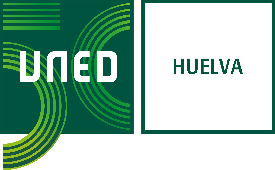 SOLICITUD DE PLAZA PARA PROFESOR/A TUTOR/A SUSTITUTO/AConvocadas a concurso público plazas de profesor/a tutor/a SUSTITUTO en este Centro Universitario de UNED Huelva, solicito participar como aspirante para su provisión.DATOS PERSONALES:DATOS DE LA PLAZA:El abajo firmante se responsabiliza de la veracidad de los datos contenidos en la presente solicitud, así como en su curriculum y en la documentación acreditativa, comprometiéndose a aportar las pruebas documentales originales que le sean requeridas. La plaza a la que concursa además de la atención telemática se impartirá presencialmente en el Centro Asociado de Huelva.…………………….. de Julio de 2022De conformidad con lo establecido en la Normativa vigente de protección de Datos Personales, le informamos que los datos aportados en este documento serán tratados, en calidad de Responsable del tratamiento, por la UNIVERSIDAD NACIONAL DE EDUCACIÓN A DISTANCIA.La finalidad del tratamiento de los datos es la gestión de la convocatoria del concurso a plazas de venia docendi para Profesores Tutores.Las bases legitimadoras por las que se tratan sus datos son: el consentimiento del interesado, la ejecución de un contrato o el cumplimiento de una obligación legal aplicable al responsable del tratamiento.Asimismo, los datos serán utilizados para enviar información, por cualquier medio, acerca de las finalidades antes descritas.Sus datos no serán cedidos o comunicados a terceros, salvo en los supuestos necesarios para la debida atención, desarrollo, control y cumplimiento de las finalidades expresadas, así como en los supuestos previstos, según Ley.Se conservarán durante el tiempo necesario para cumplir con la finalidad para la que se recabaron y para determinar las posibles responsabilidades que se pudieran derivar de dicha finalidad y del tratamiento de los datos. Será de aplicación lo dispuesto en la normativa de archivos y documentación. Podrá ejercitar los derechos de Acceso, Rectificación, Supresión, Limitación del tratamiento, Portabilidad de los datos u Oposición al tratamiento ante la UNED, C/ Bravo Murillo 38, Sección de Protección de Datos, 28015 de Madrid, o en cualquiera de las oficinas que podrá encontrar aquí, junto con información adicional y el formulario:  Departamento de Política Jurídica de Seguridad de la Información, (www.uned.es/dpj)  o a través de la Sede electrónica (https://sede.uned.es/procedimientos/portada/idp/40)  de la UNED.Para más información visite nuestra Política de PrivacidadApellidos Apellidos Nombre:Nombre:Nombre:Domicilio: Domicilio: Domicilio: Domicilio: Fecha Nac.:        /      /Cód. Postal: Correo electrónico a efectos de notificaciones:Correo electrónico a efectos de notificaciones:Teléfono: Teléfono: Titulación requerida que alega poseer:Titulación requerida que alega poseer:Titulación requerida que alega poseer:Titulación requerida que alega poseer:Titulación requerida que alega poseer:Plaza núm.:C. Asociado: HUELVAC. Asociado: HUELVAGrado: Grado: Grado: Departamento:Departamento:Departamento:Asignatura: Asignatura: Cód.: 